TEMA 6. LA EDAD MODERNA.A finales del siglo XV, el mundo conocido por los europeos experimento una enorme ampliación como consecuencia de los descubrimientos geográficos portugueses y castellanos. CAUSAS DE LOS DESCUBRIMIENTOS GEOGRÁFICOS.  POLÍTICAS. Finalizada su reconquista, Portugal y España tenían nuevas ambiciones territoriales. ECONÓMICAS. Se deseaba acceder directamente al oro del Sudán y encontrar una ruta marítima para traer las especias y productos de lujo de la India o de China.CIÉNTIFICAS Y GEOGRÁFICAS. Se difunden libros como el Imago Mundi o la Geografía de Tolomeo que afirmaban que la Tierra era redonda. TÉCNICAS. Mejoran la brújula y el astrolabio, progresó la cartografía mediante portulanos y mapamundis. Se construyen nuevos barcos, como la carabela y la nao, adaptados para soportar el viento y el fuerte oleaje del Atlántico. IDEOLÓGICAS Y RELIGIOSAS. Se promueve el afán de aventuras, fama, riqueza y religiosidad con el fin de extender la fe por nuevos territorios. LOS VIAJES DE EXPLORACIÓN PORTUGUESES. El infante Enrique el Navegante impulsó la navegación por la costa africana. La rivalidad con Castilla en esta zona se solucionó con la firma del Tratado  de Alcaçovas (1479). En él Portugal cedía a Castilla la conquista de Canarias y este aceptaba que Portugal explorase la costa africana al sur del cabo Bojador. La ruta africana: desde Madeira hasta el Golfo de Guinea (1460), establecieron colonias para obtener oro, marfil y esclavos. Más adelante, siguieron hasta el cabo de Buena Esperanza (1488). La ruta de la India: la expedición de Vasco de Gama alcanzó la India en 1498.EL DESCUBRIMIENTO DE AMÉRICA.Colón partía de dos principios falsos: imaginaba la Tierra más pequeña y no tenía conocimiento de la existencia del continente americano. Ofrece su proyecto a Juan II de Portugal, que lo rechazo. Después lo llevó a los Reyes Católicos con ayuda de dos frailes del convento de la Rábida, que lo aceptaron, y firmaron las Capitulaciones de Santa Fe. Este contrato concedía a Colón el título de Almirante de la mar océano y virrey y gobernador de las tierras que descubriera, más la décima parte de las ganancias obtenidas. EL PRIMER VIAJE. Colón consigue la ayuda de los hermanos Pinzón. La expedición salió del puerto de Palos el 3 de agosto de 1492. Estaba formada por una nao (Santa María) y dos carabelas (Pinta y Niña) y la componían 105 hombres. Hizo escala en Canarias. El 12 de octubre llegan a la isla de Guanahaní (Bahamas), bautizado como San Salvador. Para evitar conflictos  con Portugal acuerdan el Tratado de Tordesillas (1494) que trazaba una línea imaginaria a 370 leguas al oeste de Cabo Verde, siendo estas tierras para Castilla.EL SEGUNDO VIAJE. Parte en 1493, llega a Haití y Santo Domingo. CÓLON HIZO OTROS DOS VIAJES. Murió en 1506 nunca supo que había descubierto un nuevo continente (INDIOS). EXPLORACIONES Y CONQUISTAS. Características de la conquista: La conquista fue obra de particulares en su mayoría hidalgos de la baja nobleza y gente humilde. Recibían de la Corona unas capitulaciones o autorización para conquistar una zona a cambio de ciertas concesiones.1513 Vasco Nuñez de Balboa  cruzó el istmo de Panamá y descubrió el mar del Sur, llamado posteriormente océano Pacífico. 1519 y 1522, Magallanes y Elcano dieron la primera vuelta al mundo, demostrando que la tierra era redonda. Hernán Cortés en 1519 conquisto el imperio azteca tras tomar su capital Tenochtitlán, y hacer prisionero al rey Moctezuma. Francisco Pizarro conquisto el imperio inca, tras ajusticiar al rey Atahualpa y tomar Cuzco en 1531. En 1571 se incorporan el resto de América Central y del sur, excepto Brasil (portuguesa). LA ORGANIZACIÓN DE LAS INDIAS. El gobierno de los nuevos territorios se encomendó al Consejo de Indias. Este nuevo organismo, creado en 1524, controlaba desde Castilla los asuntos americanos y redactaba las leyes de Indias. La Casa de Contratación, organizaba desde Sevilla el comercio con América. La administración del territorio se organizó en virreinatos (Nueva España y Perú), amplios territorios gobernados por virreyes o representantes directos del rey. Gobernaciones o provincias, mandadas por gobernadores y cabildos o municipios, regidos por un ayuntamiento. Para la administración de justicia se crearon las Audiencias. LA EXPLOTACIÓN ECONÓMICA DE LAS INDIAS. Minería: explotó los yacimientos de oro y plata de México y Perú mediante el sistema de la mita o trabajo forzoso asalariados a los indios. Agricultura y ganadería: creación de haciendas y estancias ganaderas trabajadas por indios mediante el sistema de la encomienda. Este consistía en el reparto de los indios entre los conquistadores que, a cambio de cristianizarlos, recibían un trabajo forzoso o tributo. También se usaron esclavos negros. El comercio con las Indias fue un monopolio castellano ejercido por el puerto  de Sevilla. Se organizaban en dos expediciones anuales, las llamadas “flotas de indias”, que viajaban a América escoltadas por barcos de guerra, y tras comerciar, regresaban juntas a España. LA SOCIEDAD Los nuevos territorios americanos se repartieron entre los colonizadores, que exigieron a la Corona de Castilla la concesión de tierras y minas. En la sociedad colonial el poder político y económico lo tenían los españoles, si bien la mayoría de la población era amerindia (indígena americano). La mezcla de población dio lugar a diversos grupos: los criollos descendientes de los colonizadores, y los mestizos, hijos de españoles e indígenas. En algunas zonas colonizadas, donde la mano de obra nativa era escasa, llegó población negra de África para trabajar como esclavos. 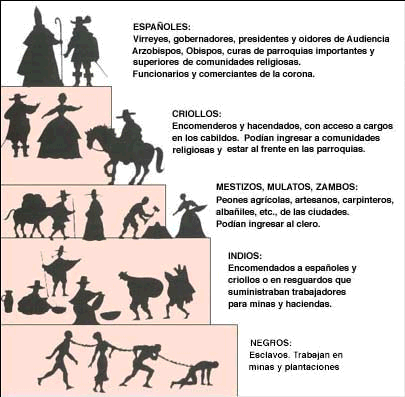 EXAMEN 10 DE MAYO JUEVES. 